2028 Calendar2028 Calendar2028 Calendar2028 Calendar2028 Calendar2028 Calendar2028 Calendar2028 Calendar2028 Calendar2028 Calendar2028 Calendar2028 Calendar2028 Calendar2028 Calendar2028 Calendar2028 Calendar2028 Calendar2028 Calendar2028 Calendar2028 Calendar2028 Calendar2028 Calendar2028 Calendar2028 Calendar2028 CalendarBahrainBahrainJanuaryJanuaryJanuaryJanuaryJanuaryJanuaryJanuaryFebruaryFebruaryFebruaryFebruaryFebruaryFebruaryFebruaryFebruaryMarchMarchMarchMarchMarchMarchMarch2028 Holidays for BahrainSuMoTuWeThFrSaSuMoTuWeThFrSaSuSuMoTuWeThFrSaJan 1	New Year’s DayFeb 26	End of Ramadan (Eid al-Fitr)May 1	Labour DayMay 4	Arafat DayMay 5	Feast of the Sacrifice (Eid al-Adha)May 25	Islamic New YearJun 3	Day of AshuraAug 3	Birthday of Muhammad (Mawlid)Dec 16	National DayDec 17	Accession Day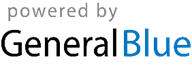 1123451234Jan 1	New Year’s DayFeb 26	End of Ramadan (Eid al-Fitr)May 1	Labour DayMay 4	Arafat DayMay 5	Feast of the Sacrifice (Eid al-Adha)May 25	Islamic New YearJun 3	Day of AshuraAug 3	Birthday of Muhammad (Mawlid)Dec 16	National DayDec 17	Accession Day234567867891011125567891011Jan 1	New Year’s DayFeb 26	End of Ramadan (Eid al-Fitr)May 1	Labour DayMay 4	Arafat DayMay 5	Feast of the Sacrifice (Eid al-Adha)May 25	Islamic New YearJun 3	Day of AshuraAug 3	Birthday of Muhammad (Mawlid)Dec 16	National DayDec 17	Accession Day9101112131415131415161718191212131415161718Jan 1	New Year’s DayFeb 26	End of Ramadan (Eid al-Fitr)May 1	Labour DayMay 4	Arafat DayMay 5	Feast of the Sacrifice (Eid al-Adha)May 25	Islamic New YearJun 3	Day of AshuraAug 3	Birthday of Muhammad (Mawlid)Dec 16	National DayDec 17	Accession Day16171819202122202122232425261919202122232425Jan 1	New Year’s DayFeb 26	End of Ramadan (Eid al-Fitr)May 1	Labour DayMay 4	Arafat DayMay 5	Feast of the Sacrifice (Eid al-Adha)May 25	Islamic New YearJun 3	Day of AshuraAug 3	Birthday of Muhammad (Mawlid)Dec 16	National DayDec 17	Accession Day2324252627282927282926262728293031Jan 1	New Year’s DayFeb 26	End of Ramadan (Eid al-Fitr)May 1	Labour DayMay 4	Arafat DayMay 5	Feast of the Sacrifice (Eid al-Adha)May 25	Islamic New YearJun 3	Day of AshuraAug 3	Birthday of Muhammad (Mawlid)Dec 16	National DayDec 17	Accession Day3031Jan 1	New Year’s DayFeb 26	End of Ramadan (Eid al-Fitr)May 1	Labour DayMay 4	Arafat DayMay 5	Feast of the Sacrifice (Eid al-Adha)May 25	Islamic New YearJun 3	Day of AshuraAug 3	Birthday of Muhammad (Mawlid)Dec 16	National DayDec 17	Accession DayAprilAprilAprilAprilAprilAprilAprilMayMayMayMayMayMayMayMayJuneJuneJuneJuneJuneJuneJuneJan 1	New Year’s DayFeb 26	End of Ramadan (Eid al-Fitr)May 1	Labour DayMay 4	Arafat DayMay 5	Feast of the Sacrifice (Eid al-Adha)May 25	Islamic New YearJun 3	Day of AshuraAug 3	Birthday of Muhammad (Mawlid)Dec 16	National DayDec 17	Accession DaySuMoTuWeThFrSaSuMoTuWeThFrSaSuSuMoTuWeThFrSaJan 1	New Year’s DayFeb 26	End of Ramadan (Eid al-Fitr)May 1	Labour DayMay 4	Arafat DayMay 5	Feast of the Sacrifice (Eid al-Adha)May 25	Islamic New YearJun 3	Day of AshuraAug 3	Birthday of Muhammad (Mawlid)Dec 16	National DayDec 17	Accession Day1123456123Jan 1	New Year’s DayFeb 26	End of Ramadan (Eid al-Fitr)May 1	Labour DayMay 4	Arafat DayMay 5	Feast of the Sacrifice (Eid al-Adha)May 25	Islamic New YearJun 3	Day of AshuraAug 3	Birthday of Muhammad (Mawlid)Dec 16	National DayDec 17	Accession Day234567878910111213445678910Jan 1	New Year’s DayFeb 26	End of Ramadan (Eid al-Fitr)May 1	Labour DayMay 4	Arafat DayMay 5	Feast of the Sacrifice (Eid al-Adha)May 25	Islamic New YearJun 3	Day of AshuraAug 3	Birthday of Muhammad (Mawlid)Dec 16	National DayDec 17	Accession Day9101112131415141516171819201111121314151617Jan 1	New Year’s DayFeb 26	End of Ramadan (Eid al-Fitr)May 1	Labour DayMay 4	Arafat DayMay 5	Feast of the Sacrifice (Eid al-Adha)May 25	Islamic New YearJun 3	Day of AshuraAug 3	Birthday of Muhammad (Mawlid)Dec 16	National DayDec 17	Accession Day16171819202122212223242526271818192021222324Jan 1	New Year’s DayFeb 26	End of Ramadan (Eid al-Fitr)May 1	Labour DayMay 4	Arafat DayMay 5	Feast of the Sacrifice (Eid al-Adha)May 25	Islamic New YearJun 3	Day of AshuraAug 3	Birthday of Muhammad (Mawlid)Dec 16	National DayDec 17	Accession Day232425262728292829303125252627282930Jan 1	New Year’s DayFeb 26	End of Ramadan (Eid al-Fitr)May 1	Labour DayMay 4	Arafat DayMay 5	Feast of the Sacrifice (Eid al-Adha)May 25	Islamic New YearJun 3	Day of AshuraAug 3	Birthday of Muhammad (Mawlid)Dec 16	National DayDec 17	Accession Day30Jan 1	New Year’s DayFeb 26	End of Ramadan (Eid al-Fitr)May 1	Labour DayMay 4	Arafat DayMay 5	Feast of the Sacrifice (Eid al-Adha)May 25	Islamic New YearJun 3	Day of AshuraAug 3	Birthday of Muhammad (Mawlid)Dec 16	National DayDec 17	Accession DayJulyJulyJulyJulyJulyJulyJulyAugustAugustAugustAugustAugustAugustAugustAugustSeptemberSeptemberSeptemberSeptemberSeptemberSeptemberSeptemberJan 1	New Year’s DayFeb 26	End of Ramadan (Eid al-Fitr)May 1	Labour DayMay 4	Arafat DayMay 5	Feast of the Sacrifice (Eid al-Adha)May 25	Islamic New YearJun 3	Day of AshuraAug 3	Birthday of Muhammad (Mawlid)Dec 16	National DayDec 17	Accession DaySuMoTuWeThFrSaSuMoTuWeThFrSaSuSuMoTuWeThFrSaJan 1	New Year’s DayFeb 26	End of Ramadan (Eid al-Fitr)May 1	Labour DayMay 4	Arafat DayMay 5	Feast of the Sacrifice (Eid al-Adha)May 25	Islamic New YearJun 3	Day of AshuraAug 3	Birthday of Muhammad (Mawlid)Dec 16	National DayDec 17	Accession Day11234512Jan 1	New Year’s DayFeb 26	End of Ramadan (Eid al-Fitr)May 1	Labour DayMay 4	Arafat DayMay 5	Feast of the Sacrifice (Eid al-Adha)May 25	Islamic New YearJun 3	Day of AshuraAug 3	Birthday of Muhammad (Mawlid)Dec 16	National DayDec 17	Accession Day2345678678910111233456789Jan 1	New Year’s DayFeb 26	End of Ramadan (Eid al-Fitr)May 1	Labour DayMay 4	Arafat DayMay 5	Feast of the Sacrifice (Eid al-Adha)May 25	Islamic New YearJun 3	Day of AshuraAug 3	Birthday of Muhammad (Mawlid)Dec 16	National DayDec 17	Accession Day9101112131415131415161718191010111213141516Jan 1	New Year’s DayFeb 26	End of Ramadan (Eid al-Fitr)May 1	Labour DayMay 4	Arafat DayMay 5	Feast of the Sacrifice (Eid al-Adha)May 25	Islamic New YearJun 3	Day of AshuraAug 3	Birthday of Muhammad (Mawlid)Dec 16	National DayDec 17	Accession Day16171819202122202122232425261717181920212223Jan 1	New Year’s DayFeb 26	End of Ramadan (Eid al-Fitr)May 1	Labour DayMay 4	Arafat DayMay 5	Feast of the Sacrifice (Eid al-Adha)May 25	Islamic New YearJun 3	Day of AshuraAug 3	Birthday of Muhammad (Mawlid)Dec 16	National DayDec 17	Accession Day2324252627282927282930312424252627282930Jan 1	New Year’s DayFeb 26	End of Ramadan (Eid al-Fitr)May 1	Labour DayMay 4	Arafat DayMay 5	Feast of the Sacrifice (Eid al-Adha)May 25	Islamic New YearJun 3	Day of AshuraAug 3	Birthday of Muhammad (Mawlid)Dec 16	National DayDec 17	Accession Day3031Jan 1	New Year’s DayFeb 26	End of Ramadan (Eid al-Fitr)May 1	Labour DayMay 4	Arafat DayMay 5	Feast of the Sacrifice (Eid al-Adha)May 25	Islamic New YearJun 3	Day of AshuraAug 3	Birthday of Muhammad (Mawlid)Dec 16	National DayDec 17	Accession DayOctoberOctoberOctoberOctoberOctoberOctoberOctoberNovemberNovemberNovemberNovemberNovemberNovemberNovemberDecemberDecemberDecemberDecemberDecemberDecemberDecemberDecemberJan 1	New Year’s DayFeb 26	End of Ramadan (Eid al-Fitr)May 1	Labour DayMay 4	Arafat DayMay 5	Feast of the Sacrifice (Eid al-Adha)May 25	Islamic New YearJun 3	Day of AshuraAug 3	Birthday of Muhammad (Mawlid)Dec 16	National DayDec 17	Accession DaySuMoTuWeThFrSaSuMoTuWeThFrSaSuSuMoTuWeThFrSaJan 1	New Year’s DayFeb 26	End of Ramadan (Eid al-Fitr)May 1	Labour DayMay 4	Arafat DayMay 5	Feast of the Sacrifice (Eid al-Adha)May 25	Islamic New YearJun 3	Day of AshuraAug 3	Birthday of Muhammad (Mawlid)Dec 16	National DayDec 17	Accession Day1234567123412Jan 1	New Year’s DayFeb 26	End of Ramadan (Eid al-Fitr)May 1	Labour DayMay 4	Arafat DayMay 5	Feast of the Sacrifice (Eid al-Adha)May 25	Islamic New YearJun 3	Day of AshuraAug 3	Birthday of Muhammad (Mawlid)Dec 16	National DayDec 17	Accession Day89101112131456789101133456789Jan 1	New Year’s DayFeb 26	End of Ramadan (Eid al-Fitr)May 1	Labour DayMay 4	Arafat DayMay 5	Feast of the Sacrifice (Eid al-Adha)May 25	Islamic New YearJun 3	Day of AshuraAug 3	Birthday of Muhammad (Mawlid)Dec 16	National DayDec 17	Accession Day15161718192021121314151617181010111213141516Jan 1	New Year’s DayFeb 26	End of Ramadan (Eid al-Fitr)May 1	Labour DayMay 4	Arafat DayMay 5	Feast of the Sacrifice (Eid al-Adha)May 25	Islamic New YearJun 3	Day of AshuraAug 3	Birthday of Muhammad (Mawlid)Dec 16	National DayDec 17	Accession Day22232425262728192021222324251717181920212223Jan 1	New Year’s DayFeb 26	End of Ramadan (Eid al-Fitr)May 1	Labour DayMay 4	Arafat DayMay 5	Feast of the Sacrifice (Eid al-Adha)May 25	Islamic New YearJun 3	Day of AshuraAug 3	Birthday of Muhammad (Mawlid)Dec 16	National DayDec 17	Accession Day29303126272829302424252627282930Jan 1	New Year’s DayFeb 26	End of Ramadan (Eid al-Fitr)May 1	Labour DayMay 4	Arafat DayMay 5	Feast of the Sacrifice (Eid al-Adha)May 25	Islamic New YearJun 3	Day of AshuraAug 3	Birthday of Muhammad (Mawlid)Dec 16	National DayDec 17	Accession Day3131Jan 1	New Year’s DayFeb 26	End of Ramadan (Eid al-Fitr)May 1	Labour DayMay 4	Arafat DayMay 5	Feast of the Sacrifice (Eid al-Adha)May 25	Islamic New YearJun 3	Day of AshuraAug 3	Birthday of Muhammad (Mawlid)Dec 16	National DayDec 17	Accession Day